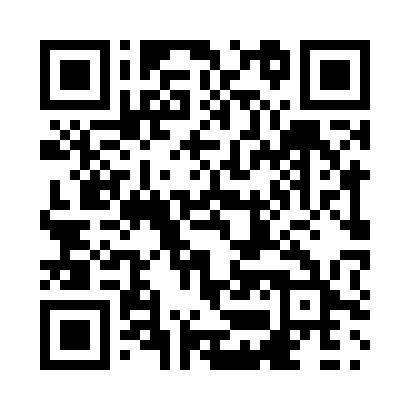 Prayer times for Upper Nappan, Nova Scotia, CanadaWed 1 May 2024 - Fri 31 May 2024High Latitude Method: Angle Based RulePrayer Calculation Method: Islamic Society of North AmericaAsar Calculation Method: HanafiPrayer times provided by https://www.salahtimes.comDateDayFajrSunriseDhuhrAsrMaghribIsha1Wed4:276:031:146:158:2510:022Thu4:256:021:146:168:2610:043Fri4:236:001:146:178:2810:054Sat4:215:591:146:178:2910:075Sun4:195:581:136:188:3010:096Mon4:175:561:136:198:3110:117Tue4:155:551:136:208:3310:138Wed4:135:531:136:208:3410:159Thu4:115:521:136:218:3510:1710Fri4:095:511:136:228:3610:1811Sat4:075:491:136:238:3710:2012Sun4:055:481:136:238:3910:2213Mon4:035:471:136:248:4010:2414Tue4:025:461:136:258:4110:2615Wed4:005:451:136:258:4210:2716Thu3:585:441:136:268:4310:2917Fri3:565:421:136:278:4510:3118Sat3:555:411:136:278:4610:3319Sun3:535:401:136:288:4710:3520Mon3:515:391:136:298:4810:3621Tue3:505:381:136:298:4910:3822Wed3:485:371:146:308:5010:4023Thu3:475:371:146:318:5110:4224Fri3:455:361:146:318:5210:4325Sat3:445:351:146:328:5310:4526Sun3:425:341:146:328:5410:4627Mon3:415:331:146:338:5510:4828Tue3:405:331:146:348:5610:5029Wed3:385:321:146:348:5710:5130Thu3:375:311:146:358:5810:5331Fri3:365:311:156:358:5910:54